CURRICULUM VITAEKIAMBI PURITY NTIBUKAApplication applied for the post of front office / Phone Coordinator    CAREER OBJECTIVE:To obtain a position in an upscale organization, where I would maximize and develop my potential through my ability to work, Quality & customer focused with the drive to achieve results. To seek a challenging & responsible assignment in a reputable organization.PERSONAL SKILLS:	Dealing with enquiries by phone, in writing or in person  Looking up information on a computer system  Filing and photocopying Sorting, recording and distributing mail  Dealing with cash and payments Updating computerized and clerical records Well spoken, approachable, with great attention to detail & a professional attitudeCan fluently speak English PROFFESSIONAL EXPERIENCE:Organization		:	 Designation 		:	Receptionist Duration		:	25-05-2015 to 25-06-2016Organization		:	 Designation 		:	Receptionist Duration		:	15-05-2013 to 15-04-2015JOB RESPONSIBILITY:Answer all incoming calls and handled caller’s inquiriesProvide office support services so as to make sure efficiencyRespond to guests and public inquiriesReceive, directed and passed on telephone fax messagesDirect the employees, guests and general public to the right staff memberMaintain a sufficient record of office suppliesWelcomes visitors by greeting them, in person or on the telephone; answering or referring inquiries.Directs visitors by maintaining employee and department directories; giving instructions.Maintains security by following procedures; monitoring logbook; issuing visitor badges.Maintains telecommunication system by following manufacturer's instructions for house phone and console operation.EDUCATION QUALIFICATION:Diploma (Human Resources and Management) from MERU POLYTECHNIC University , Kenya. ( 2009-2012)Certificate in Kenya secondary education from st Eugene secondary school, Kenya (2004-2007)COMPUTER SKILLS:Certificate in computer Microsoft Office , “MS Excel, MS Power Point & MS Publisher” Internet ProficiencyPERSONAL INFORMATION:Date of Birth		:	09-03-1988Gender			:	Female                                   Marital Status 		:	Married Religion			:	Christian Language Known	:	English & KiswahiliHOBBIES:Reading, Travelling, Swimming & Socializing Job Seeker First Name / CV No: 1798926Click to send CV No & get contact details of candidate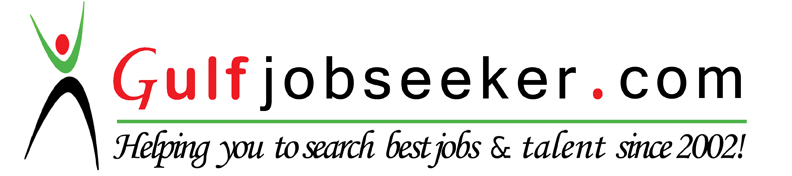 